2020-2021 Pandemic-EBT Sample Social Messages and GraphicsGeneral P-EBT information for FacebookPandemic-EBT provides food benefits to children who qualify for free and reduced-price school meals and learned remotely during the 2020-2021 school year. New York State is currently issuing benefits to eligible families and distribution will continue through the fall. Learn more https://bit.ly/NYS_P-EBTPandemic-EBT will provide food benefits to 2.5 million children across the state who lost access to free or reduced-price school meals while learning remotely during the 2020-2021 school year. Most eligible children should expect payments this summer through the fall. Find more information and FAQs here https://bit.ly/NYS_P-EBTP-EBT food benefits are now being issued to school-age children who lost access to free or reduced-price school meals because of reduced in-person attendance during the pandemic. Families will automatically receive benefits on a new EBT card or one they already have. Find updates on the timing of benefits and a search tool to check the payment status for schools here https://otda.ny.gov/SNAP-COVID-19/General P-EBT information for TwitterAcross NY, families with children who missed free or reduced-price school meals because of the pandemic will receive #PEBT food benefits. P-EBT can be used to buy food at stores that accept SNAP. Learn more https://bit.ly/NYS_P-EBT#PEBT provides food benefits to NYS kids who lost access to free or reduced-price school meals while learning remotely during the 20-21 school year. Most eligible children should expect payments this summer through the fall. More info & FAQs here https://bit.ly/NYS_P-EBTNYS children will automatically receive #PEBT food benefits if they missed free or reduced-price school meals during #COVID19. Payments are rolling out now & will continue through the fall. Find updates & see the payment status for individual schools https://otda.ny.gov/SNAP-COVID-19/Facebook posts for familiesIf your child qualifies for free or reduced-price school meals and learned remotely during the 20-21 school year, you will receive P-EBT benefits that you can use to buy food at stores that accept SNAP. Payments are rolling out now & will continue through the fall. More information and FAQs are here https://bit.ly/NYS_P-EBTDid your child miss free or reduced-price meals this school year because of remote learning? If so, P-EBT food benefits are on the way to you. P-EBT can be used to buy food at stores and markets that accept SNAP. You should receive your first payment this summer. More information and FAQs from families are here https://bit.ly/NYS_P-EBTMost eligible public-school families will receive their first P-EBT payment this summer or early fall and a second payment after that. For updates on the timing of benefits and to check the payment status for your school, visit https://otda.ny.gov/SNAP-COVID-19/Twitter posts for families#PEBT food benefits can help families put food on the table. School-aged children in NYS who lost access to free or reduced-price school meals while learning remotely during the 2020-2021 school year are receiving benefits now through the fall. Learn more https://bit.ly/NYS_P-EBT#PEBT food benefits are coming to NYS kids who qualify for free or reduced-price school meals and learned remotely last school year. This benefit can be used to buy grocery items at stores that accept SNAP. Learn more https://bit.ly/NYS_P-EBTDid your child miss free or reduced-price school meals because of remote learning? If so, #PEBT benefits are coming to you. You can use P-EBT to purchase food for your family. More info and FAQs https://bit.ly/NYS_P-EBTGraphics to post with messages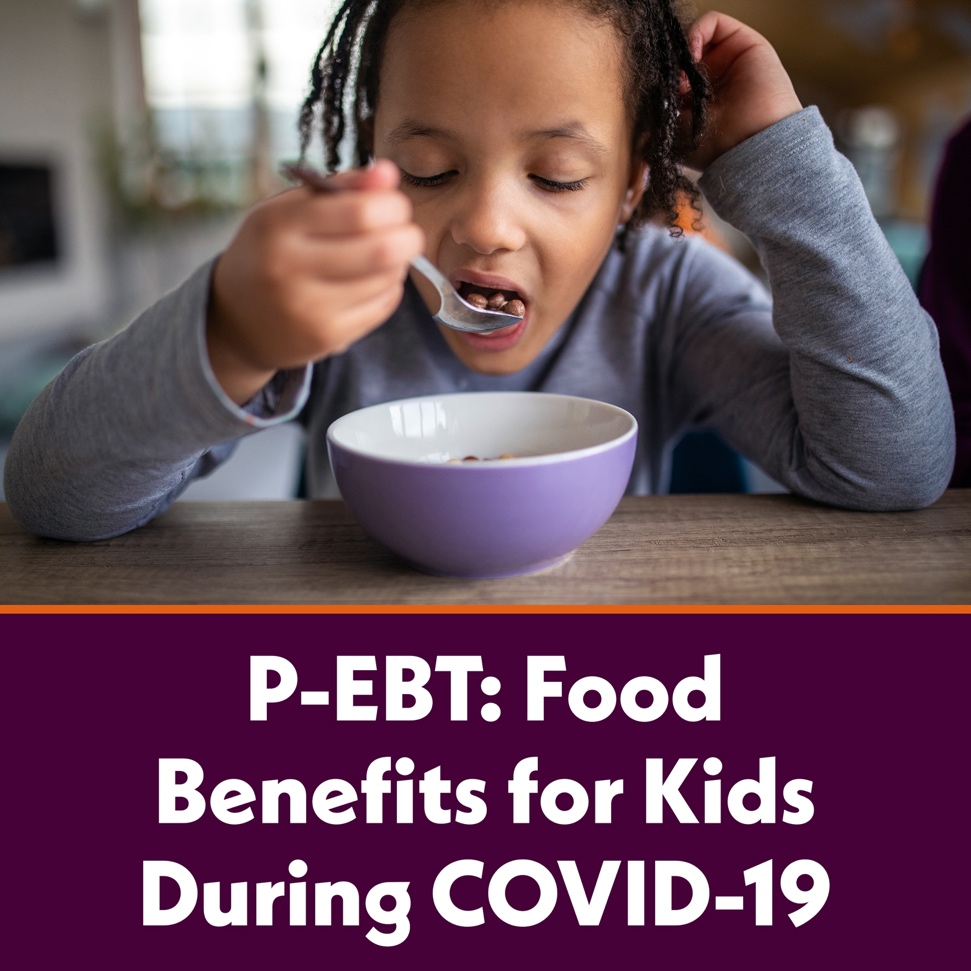 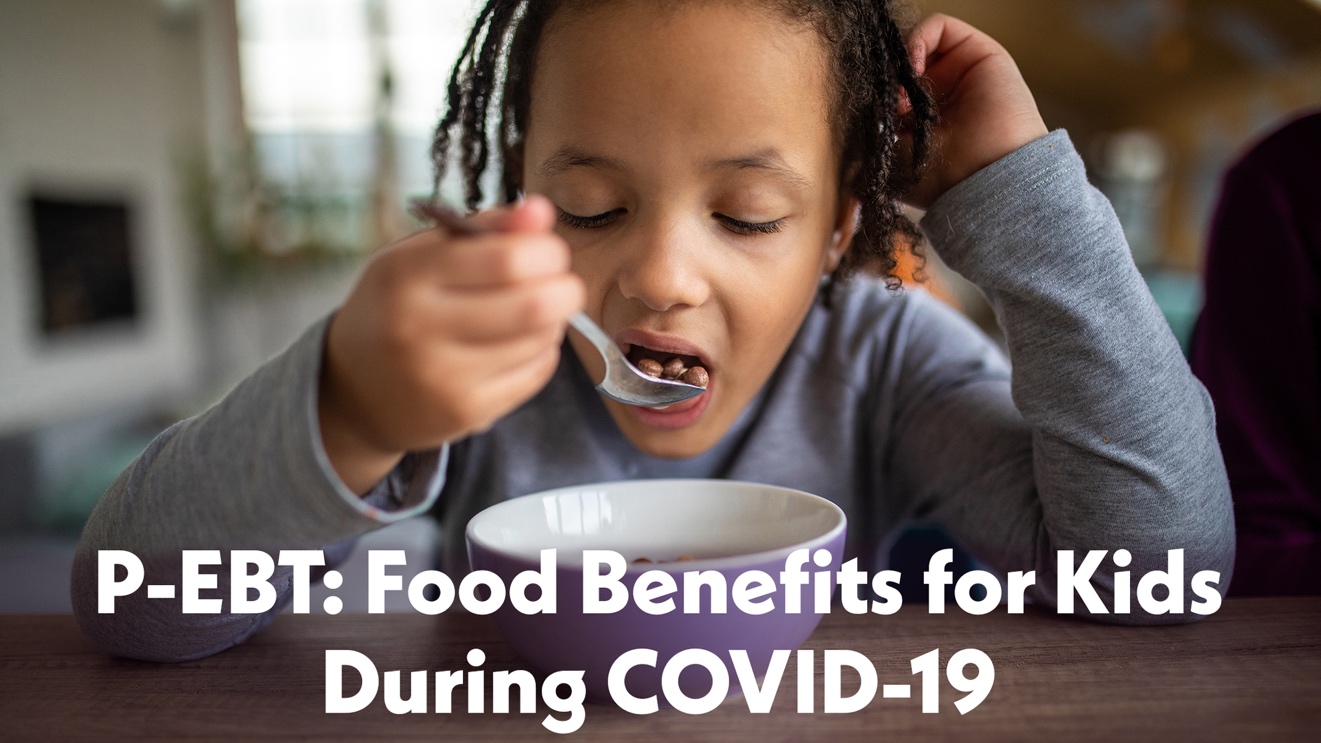 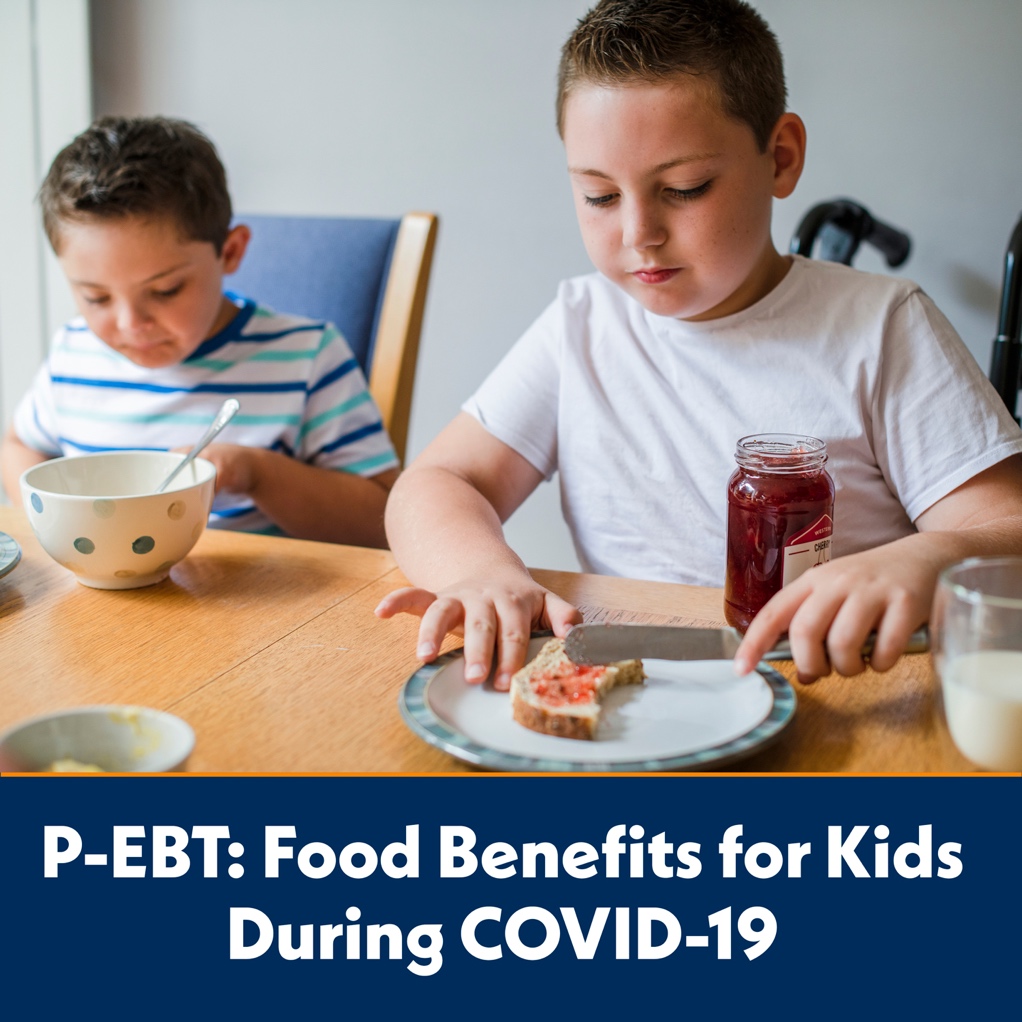 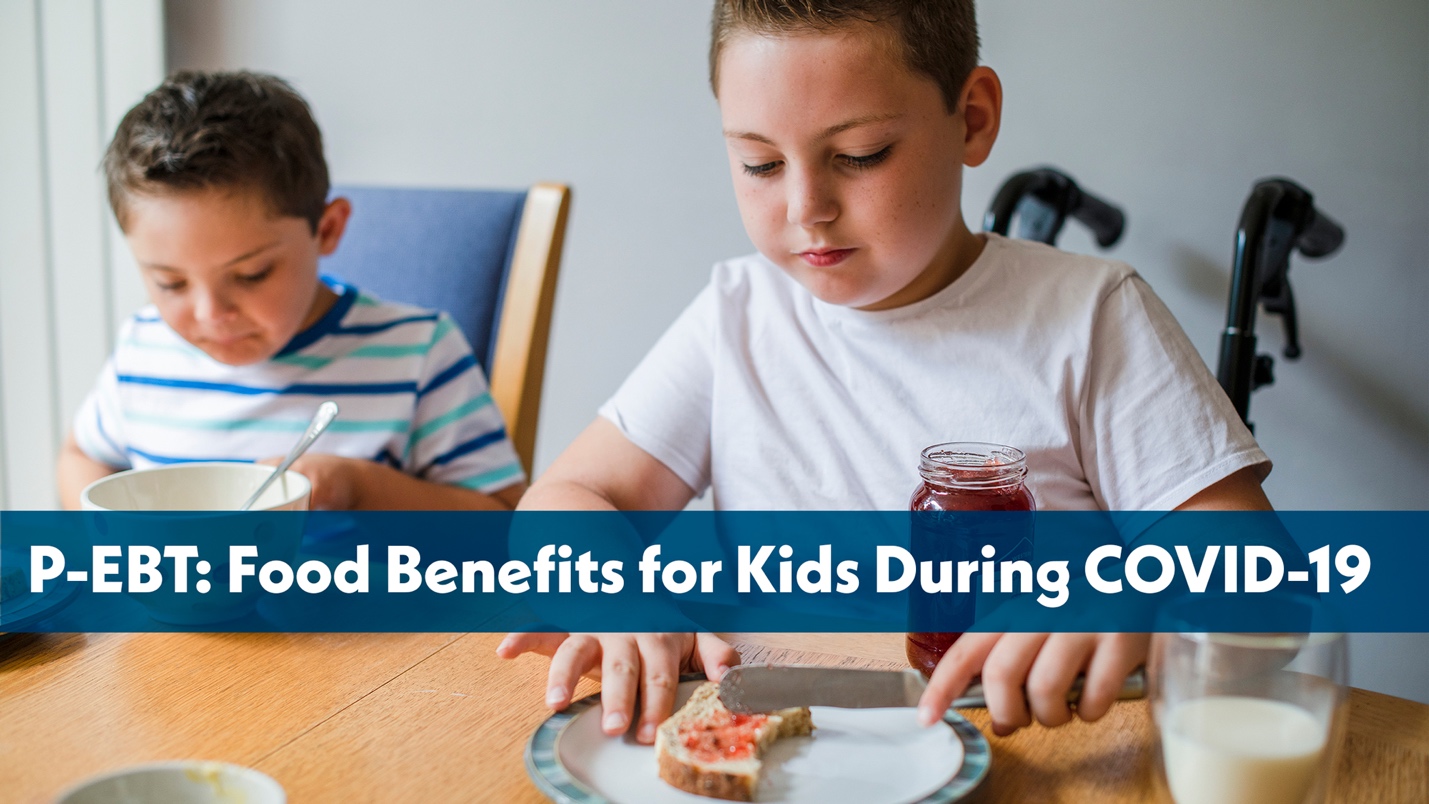 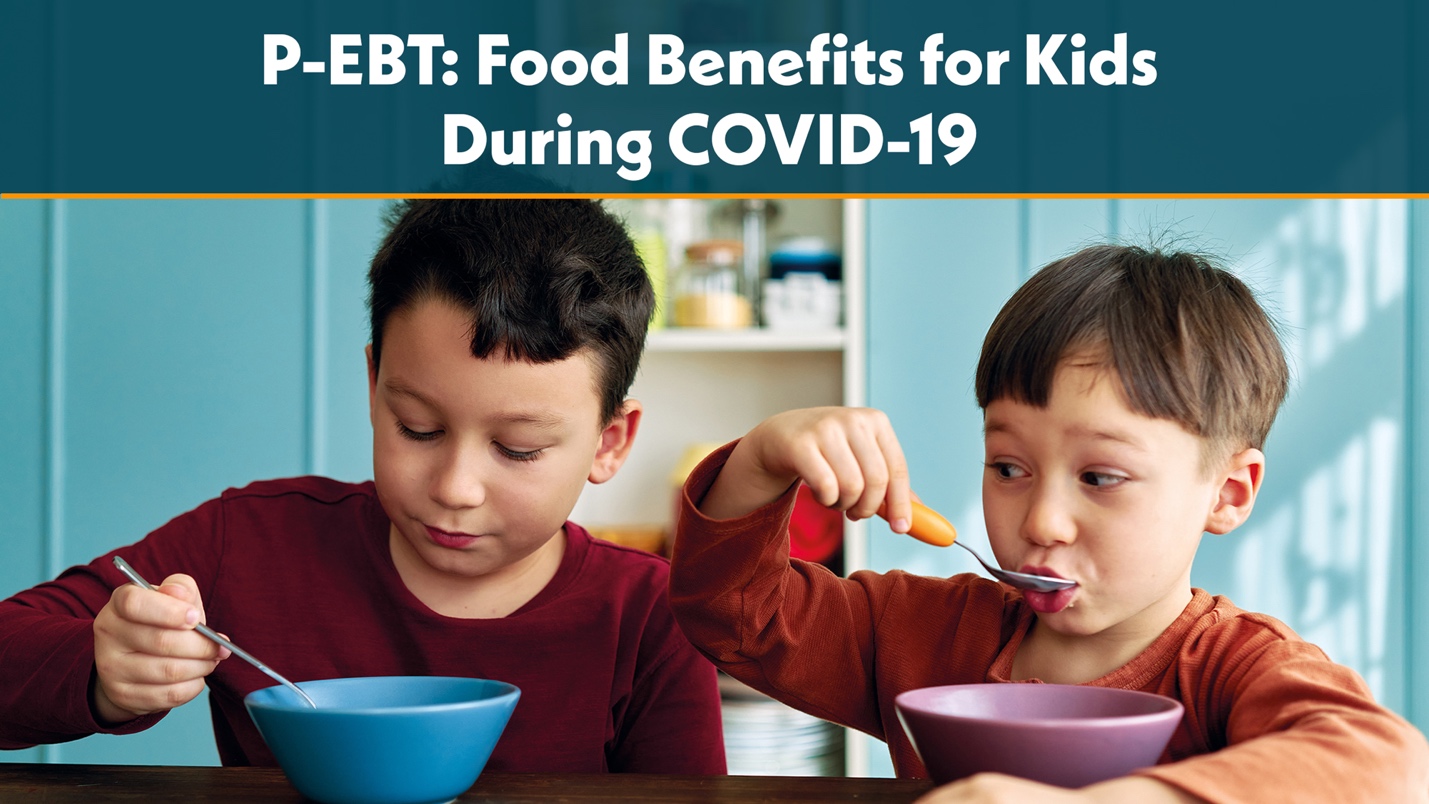 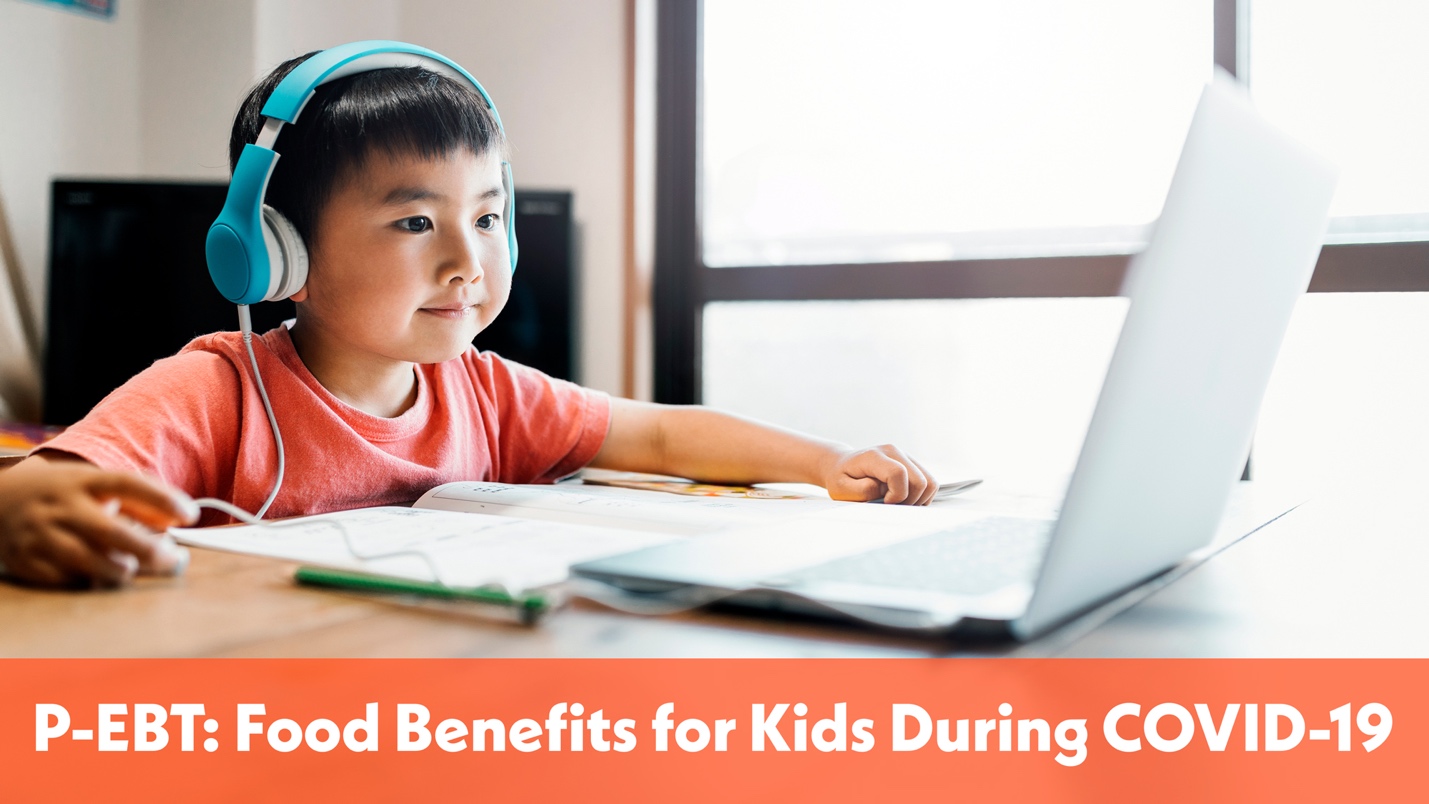 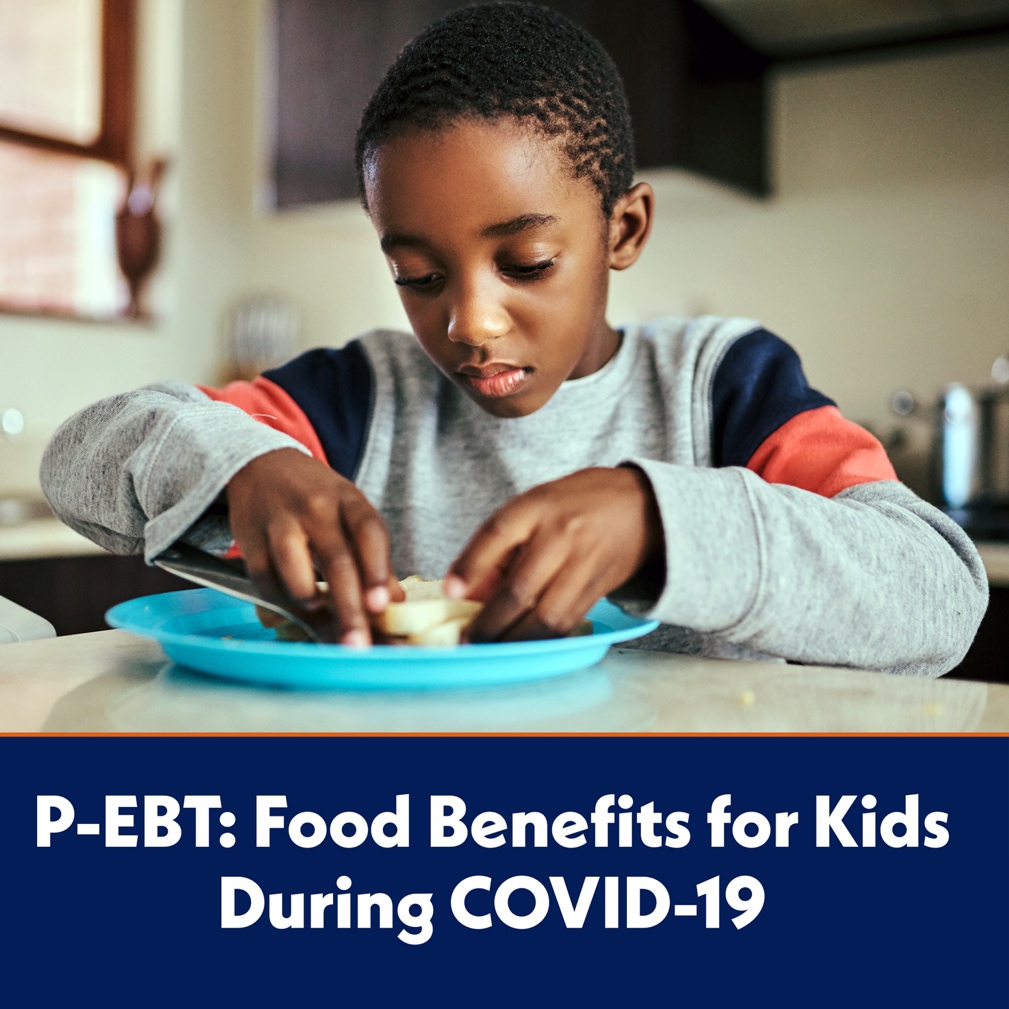 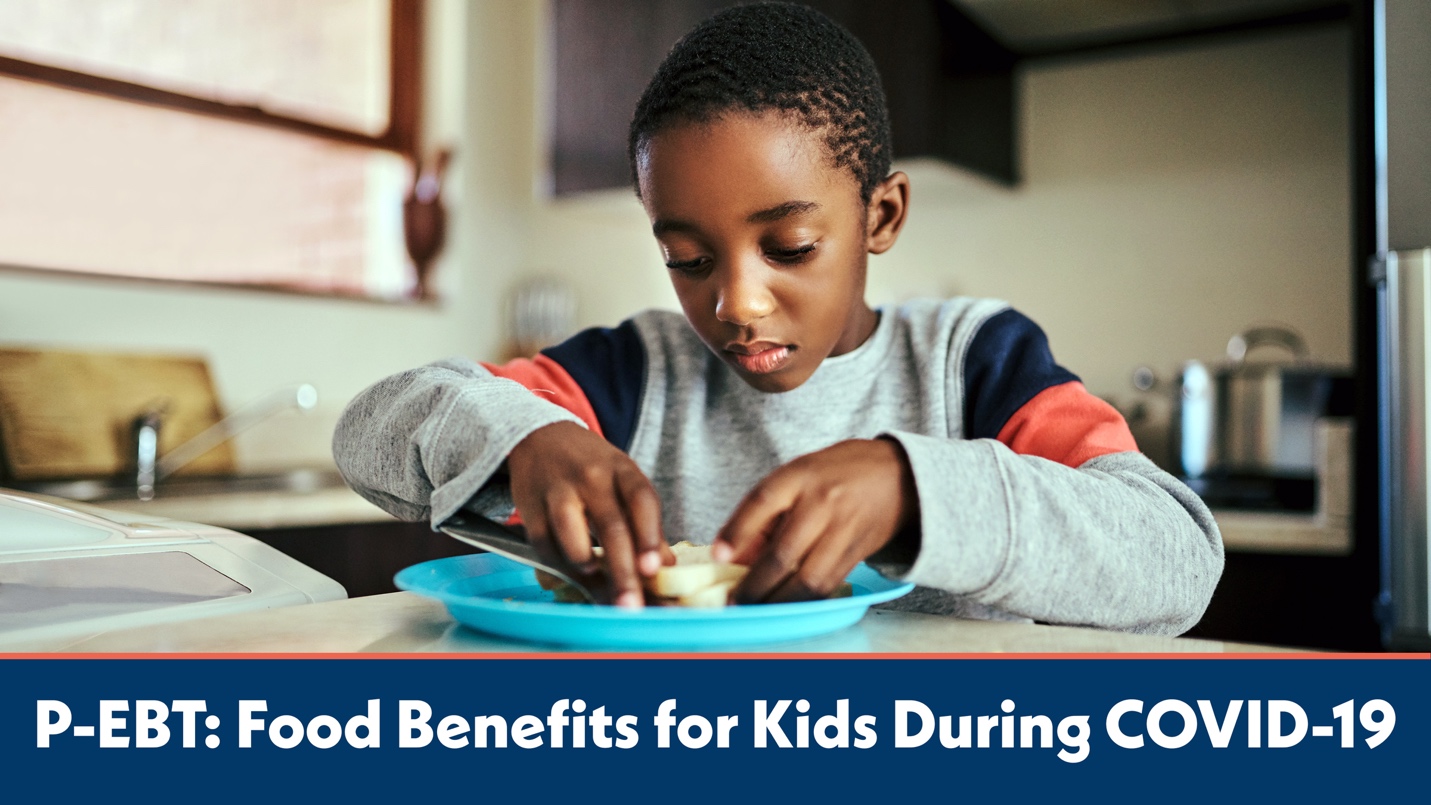 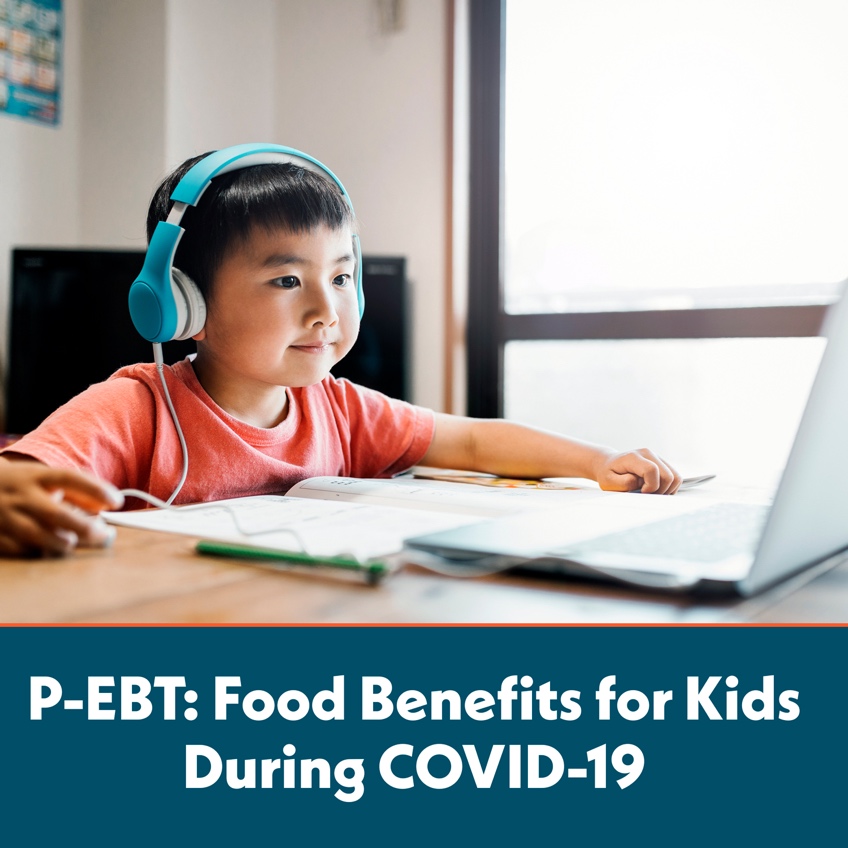 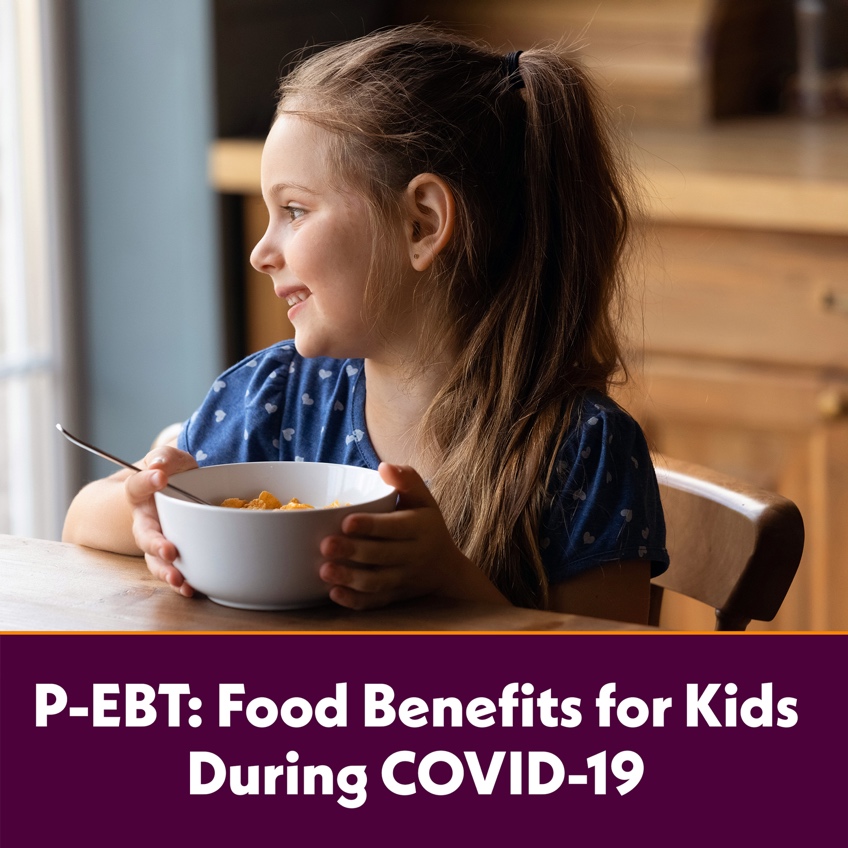 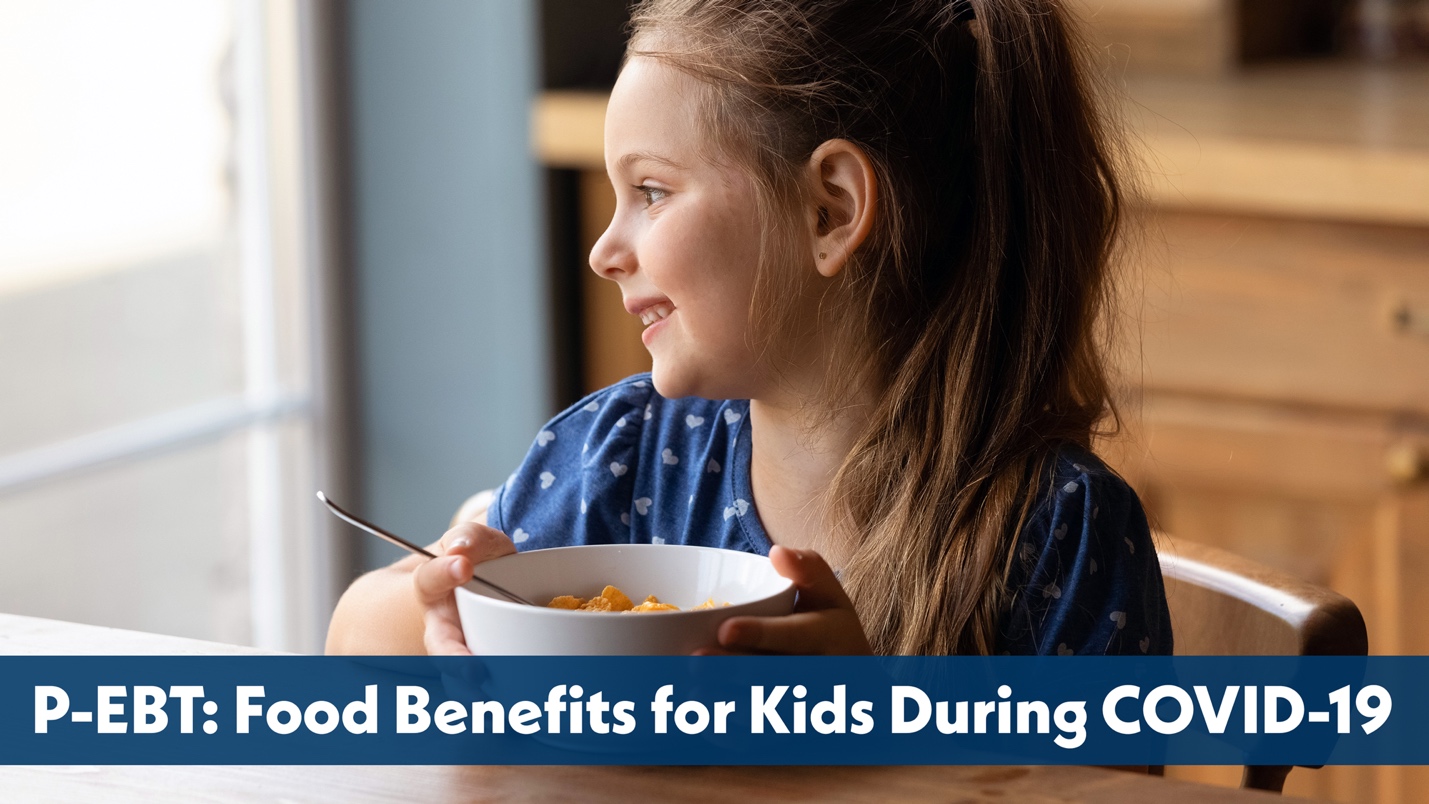 